Chapter 7 Test Study GuidePhotosynthesis: Using Light to Make Food7.1 – Autotrophs are the producers of the biosphereAutotrophs (self-feeders)Photoautotrophs: light energy, photosynthesisProducersPlant products: paper, wood, medicine, etc. Chemoautotrophs: inorganic moleculesHeterotrophs (other eaters)Consumers (that’s us!)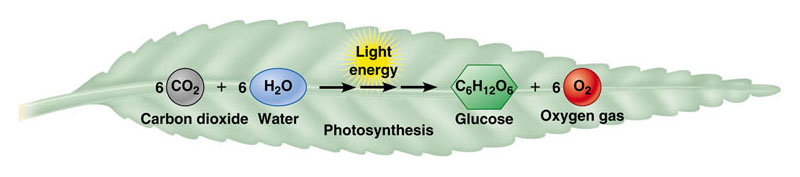 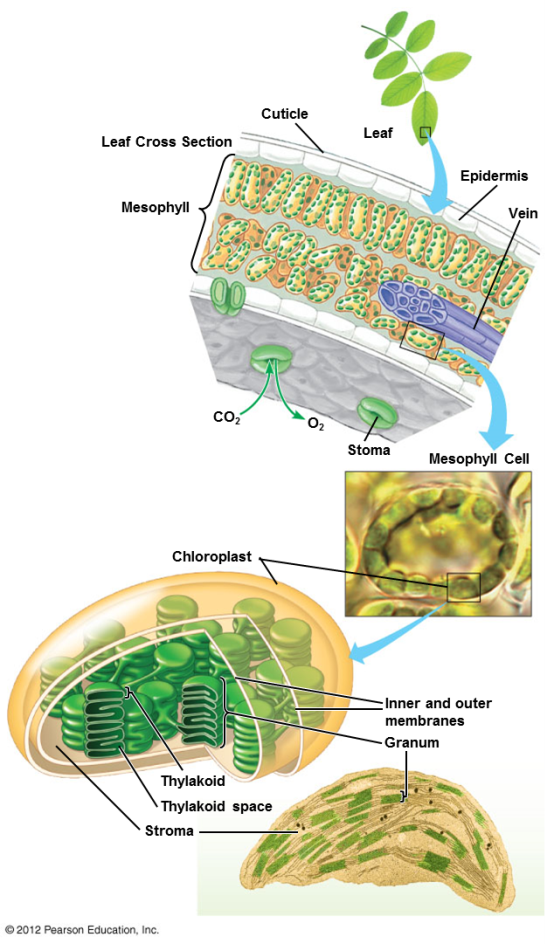 7.2 – Photosynthesis occurs in chloroplasts in plant cellsChloroplasts are major sites of photosynthesis in green plantsChlorophyll:Light-absorbing pigment in chloroplastsResponsible for the green color of plantsCentral role in converting solar energy to chemical energy7.3 – SCIENTIFIC DISCOVERY: Scientists traced the process of photosynthesis using isotopesScientists have known since the 1800s that plants produce O2; they didn’t know if oxygen came from carbon dioxide or waterResearch using a heavy isotope of oxygen, 18O, showed that oxygen produced by photosynthesis comes from H2O (Neil)Experiment 2: 6 CO2  12 H2O → C6H12O6  6 H2O  6 O2Photosynthesis produces billions of tons of carbohydrate a year. Where does most of the mass for this huge amount of organic matter come from? Answer: carbon dioxide 7.4 – Photosynthesis is a redox process, as is cellular respirationPhotosynthesis is a redox process (like cellular respiration!)CO2 becomes reduced to sugar as electrons & hydrogen ions from water are addedWater molecules are oxidized when they lose electrons and hydrogen ions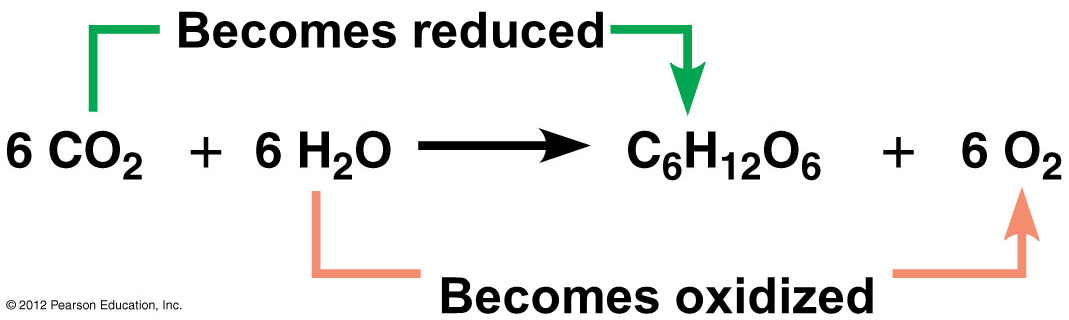 Photosynthesis Summary:Requires energy (light)Endergonic Light energy is captured by chlorophyll molecules to boost the energy of electronsLight reactions: light energy is converted to chemical energy Calvin cycle: chemical energy is stored in the chemical bonds of sugars 7.5 – Overview: The two stages of photosynthesis are linked by ATP and NADPHPhotosynthesis occurs in two metabolic stagesThe light reactions occur in the thylakoid membranes. In these reactionswater is split, providing a source of electrons and giving off oxygen as a by-productATP is generatedNADP+ is reduced to NADPHATP and NADPH are used in the Calvin cycleThe second stage is the Calvin cycle, which occurs in the stroma of the chloroplastThe Calvin cycle is a cyclic series of reactions that assembles sugar molecules using CO2 and the energy-rich products of the light reactions. (ATP and NADPH)CO2 is incorporated into organic compounds in a process called carbon fixationAlso called the “light independent reactions” or “dark reactions”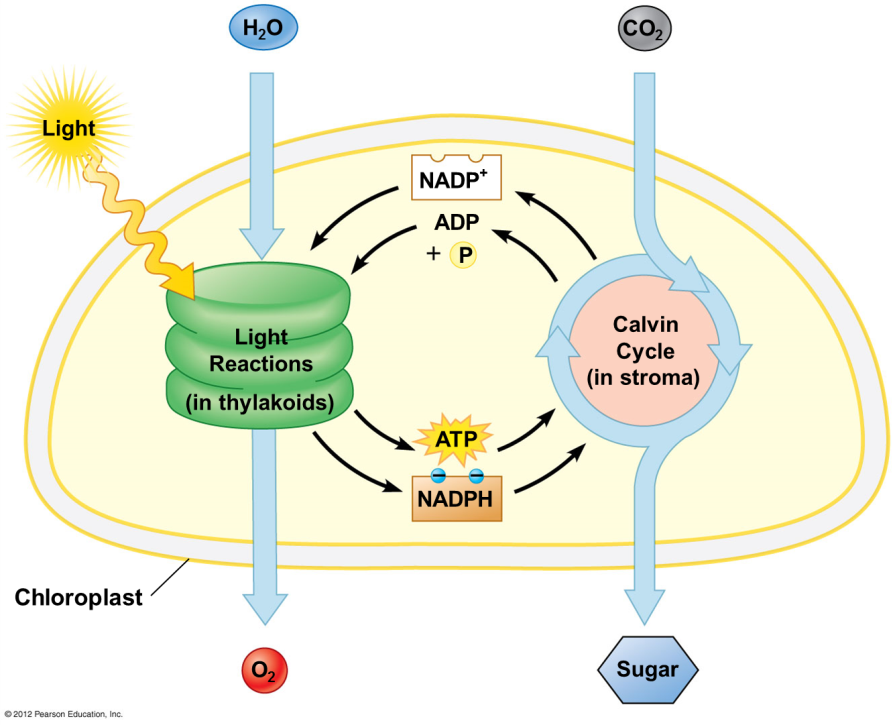 7.6 – Visible radiation absorbed by pigments drives the light reactionsSunlight contains energy called electromagnetic energy/radiationElectromagnetic energy travels in wavesWavelength: distance between the crests of two adjacent wavesLight behaves as discrete packets of energy called photonsPhoton: a fixed quantity of light energyShorter wavelength = greater energy (of the photon)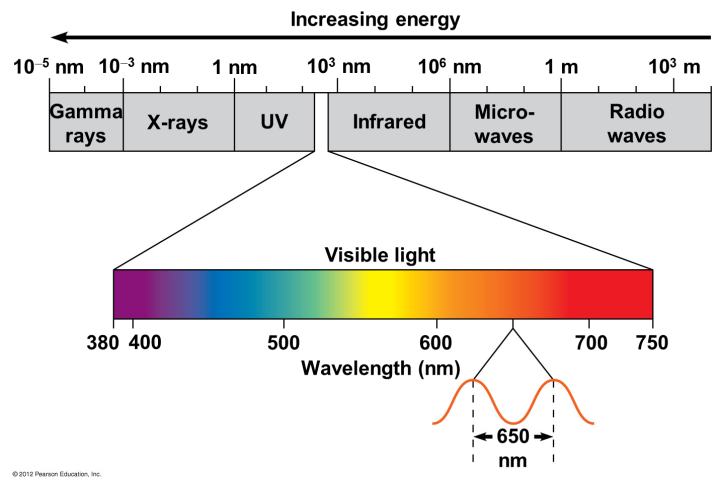 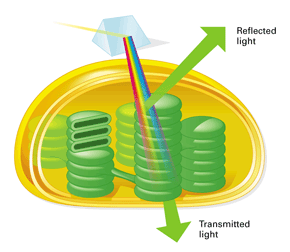 Plant pigmentsLight-absorbing moleculesBuilt into the thylakoid membranesBlue green and red orange absorbedAbsorb light energyChloroplasts contain several different pigmentsChlorophyll a absorbs blue-violet and red light and reflects greenChlorophyll b absorbs blue and orange and reflects yellow-greenCarotenoids broaden the spectrum of colors that can drive photosynthesisprovide photoprotection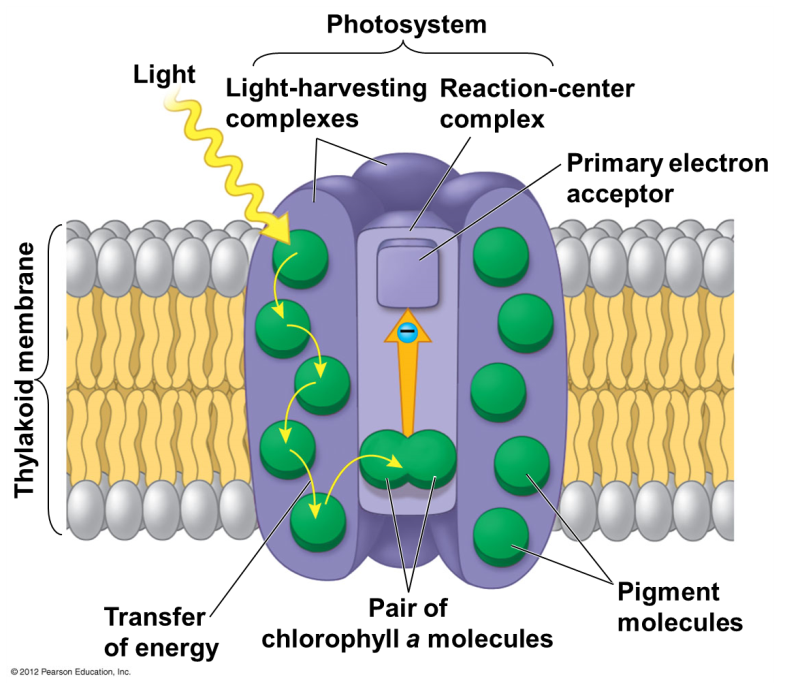 Antioxidant in cells7.7 – Photosystems capture solar energyIn the thylakoid membrane, chlorophyll molecules are organized along with other pigments and proteins into photosystemsPhotosystem: light-harvesting complexes surrounding a reaction-center complexPhotosystem ll: P680Photosystem l: P7007.8 – Two photosystems connected by an electron transport chain generate ATP and NADPHIn the light reactions, light energy is transformed into the chemical energy of ATP and NADPHTo accomplish this, electrons areremoved from waterpassed from photosystem II to photosystem Iaccepted by NADP+, reducing it to NADPHBetween the two photosystems, the electronsmove down an electron transport chainprovide energy for the synthesis of ATP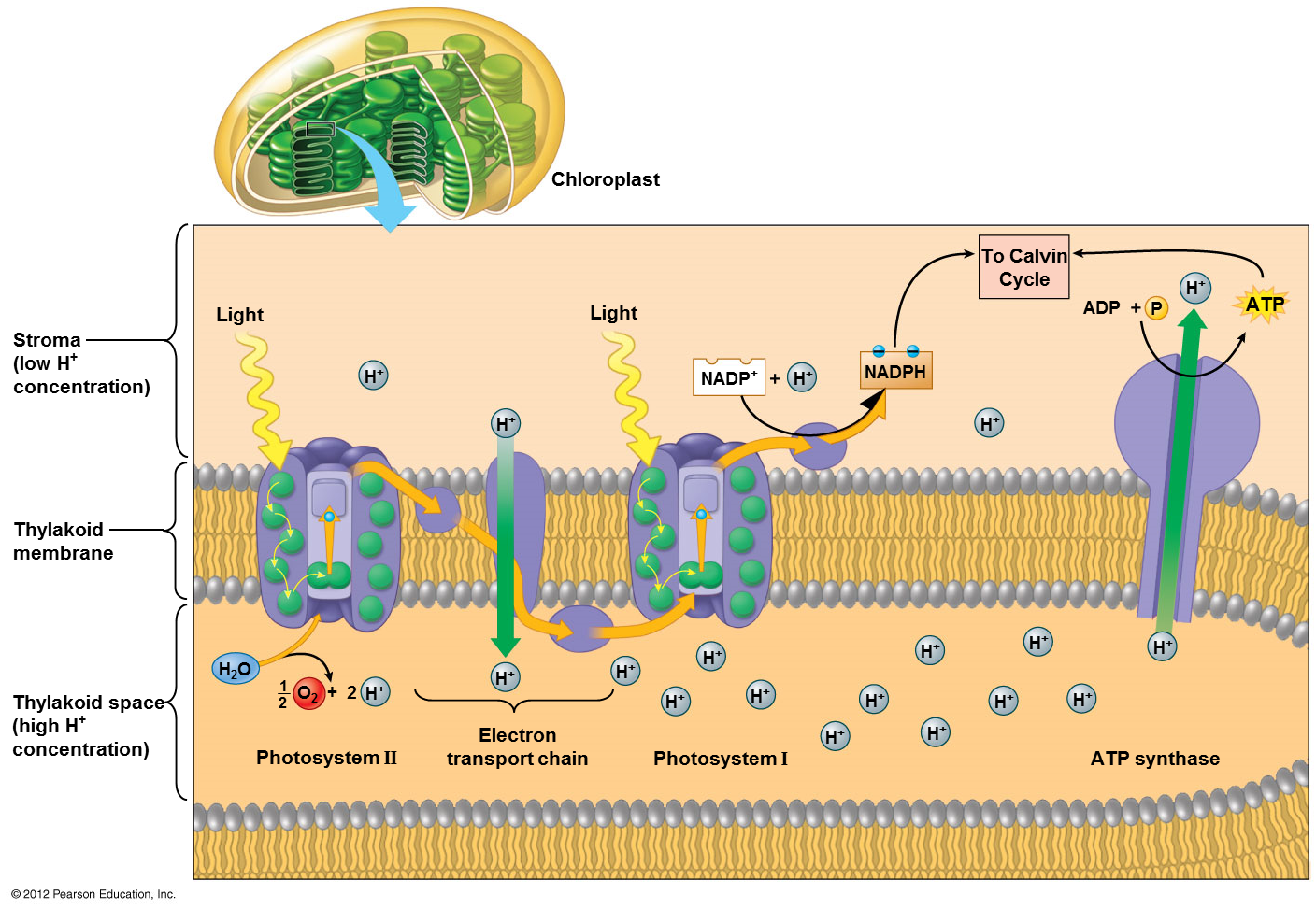 Products of light reactions:NADPHATPOxygenLight energy to chemical energyWhy doesn’t photosynthesis stop here?Glucose is needed both to store this energy and for use as plant material7.9 – Chemiosmosis powers ATP synthesis in the light reactionsChemiosmosis:Involved in oxidative phosphorylation in mitochondriaGenerates ATP in chloroplastsATP is generated because the electron transport chain produces a concentration gradient of hydrogen ions across a membraneIn photophosphorylation, using the initial energy input from light,Electron transport chain pumps H+ into the thylakoid spaceResulting concentration gradient drives H+ back through ATP synthase, producing ATP7.10 – ATP and NADPH power sugar synthesis in the Calvin cycleSteps of the Calvin cycle:Carbon fixationReductionRelease of G3PRegeneration of the starting molecule – ribulose bisphosphate (RuBP)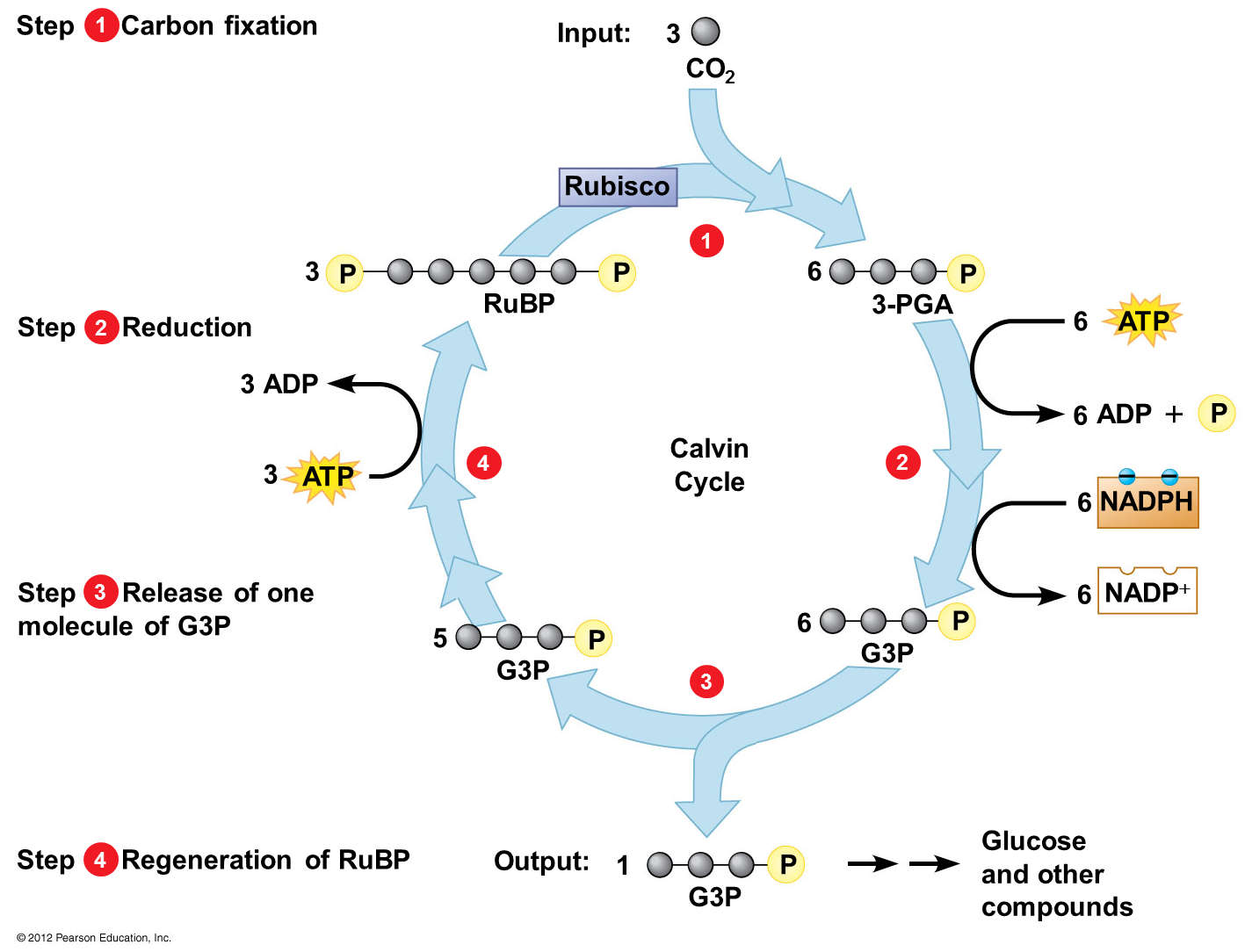 7.11 – EVOLUTION CONNECTION: Other methods of carbon fixation have evolved in hot, dry climatesC3 plantsFirst product of carbon fixation is a three carbon compound 3-PGAClose their stomata in hot dry weather in order to prevent dehydrationPhotorespiration occursOxygen builds up, rubisco adds O2  instead of CO2 to RuBP resulting in a 2-carbon product which is  broken down in the cell using ATP What will happen if this process continues for too long? Answer: plant deathC4 plants have evolved a means of carbon fixation that saves water (closed stomata) during photosynthesisC4 plants first fix CO2 into a four-carbon compoundWith the help of an enzymeThe 4-carbon compound “shuttles” the carbon to the Calvin cycleCAM plants conserve water by opening their stomata and admitting CO2 only at nightCO2 is fixed into a four-carbon compoundBanks CO2 at nightReleases CO2 to the Calvin cycle during the dayCAM plants include pineapples and cacti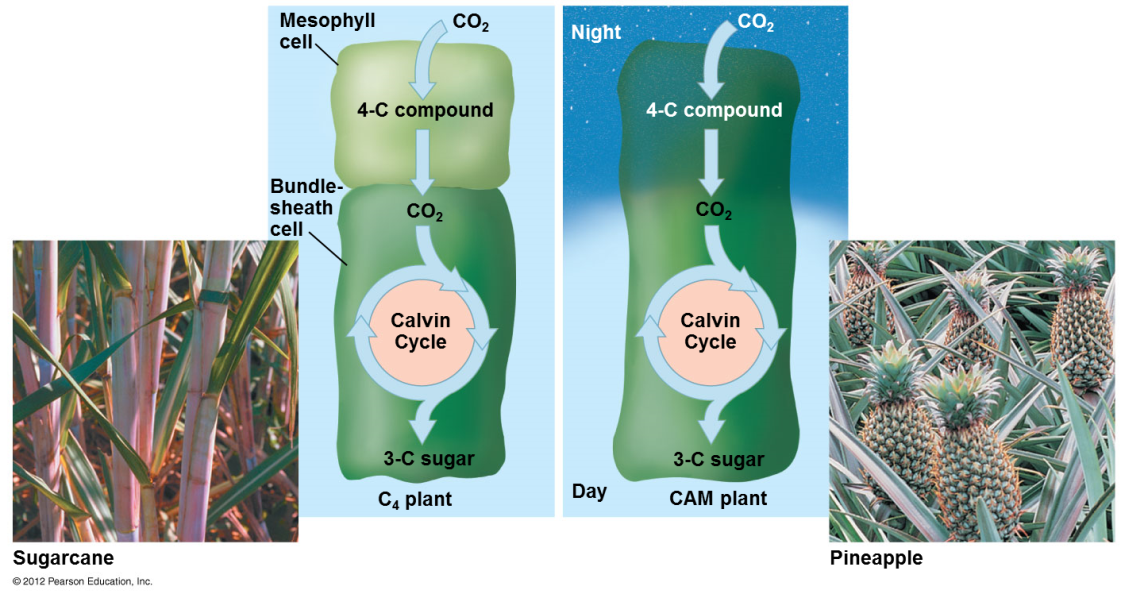 Needed for photosynthesis:CO2 – Calvin cycle – carbon fixation: glucoseH2O – light reactions – split: 2H + 2e- + ½O2  Light – light reactions – energyChlorophyll – light reactions – absorbs light energy 